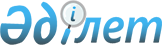 О внесении дополнений в приказ Министра юстиции Республики Казахстан
от 18 сентября 2003 года № 194 "Об утверждении Правил конвоирования осужденных к лишению свободы", зарегистрированный за № 2498
					
			Утративший силу
			
			
		
					Приказ Министра юстиции Республики Казахстан от 27 мая 2004 года N 156. Зарегистрирован в Министерстве юстиции Республики Казахстан 29 мая 2004 года N 2880. Утратил силу приказом Министра внутренних дел Республики Казахстан от 2 декабря 2016 года № 1122.      Сноска. Утратил силу приказом Министра внутренних дел РК от 02.12.2016 № 1122 (вводится в действие по истечении десяти календарных дней после дня его первого официального опубликования).

      В целях реализации  статьи 122  Уголовно-исполнительного кодекса Республики Казахстан, ПРИКАЗЫВАЮ: 

      1. Внести в  приказ  Министра юстиции Республики Казахстан от 18 сентября 2003 года № 194 "Об утверждении Правил конвоирования осужденных к лишению свободы" (зарегистрированный в Реестре государственной регистрации нормативных правовых актов за № 2498), следующие дополнения: 

      в Правила конвоирования осужденных к лишению свободы, утвержденные указанным приказом: 

      пункт 17 дополнить абзацем третьим следующего содержания: "Особый караул (усиленный конвой) также назначается при конвоировании осужденных, отбывающих пожизненное лишение свободы."; 

      пункт 18 дополнить подпунктом 3) следующего содержания: 

      "3) надеть наручники с положением рук за спиной на осужденных, отбывающих пожизненное лишение свободы, после проведения личного обыска при конвоировании из камер временного содержания в специальный автомобиль (специальный вагон) и обратно.";  

      пункт 22 дополнить абзацем вторым следующего содержания: "Осужденные, отбывающие пожизненное лишение свободы, при посадке находятся в колонне по одному (по два) и двигаются по команде начальника (старшего) конвоя.";  

      пункт 23 дополнить абзацем третьим следующего содержания: "Осужденных, отбывающих пожизненное лишение свободы, размещают по камерам специального автомобиля не более чем по два человека, конвоирование осуществляется отдельно от других осужденных."; 

      в абзаце первом пункта 30 после слов "от всех других" дополнить словами ", и осужденные, отбывающие пожизненное лишение свободы". 

      2. Настоящий приказ вступает в силу со дня государственной регистрации в Министерстве юстиции Республики Казахстан.        Министр           СОГЛАСОВАНО  

   Министр внутренних дел 

    Республики Казахстан        27 мая 2004 года 
					© 2012. РГП на ПХВ «Институт законодательства и правовой информации Республики Казахстан» Министерства юстиции Республики Казахстан
				